Name/Logo der SchuleName/Logo der SchuleName/Logo der SchuleName/Logo der SchuleBetriebsanweisungFür das Arbeiten mitSpindelpresseRaumverantwortlich Raumverantwortlich Raumverantwortlich Gefahren für Mensch und UmweltGefahren für Mensch und UmweltGefahren für Mensch und UmweltGefahren für Mensch und UmweltGefahren für Mensch und UmweltGefahren für Mensch und UmweltGefahren für Mensch und UmweltGefahren für Mensch und Umwelt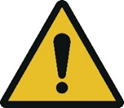 Gefahr von Quetschungen zwischen Ober- und UnterwerkzeugenGefahr durch Materialbruch / Absplitterungen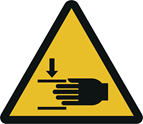 Gefahr von Quetschungen zwischen Ober- und UnterwerkzeugenGefahr durch Materialbruch / AbsplitterungenGefahr von Quetschungen zwischen Ober- und UnterwerkzeugenGefahr durch Materialbruch / AbsplitterungenGefahr von Quetschungen zwischen Ober- und UnterwerkzeugenGefahr durch Materialbruch / AbsplitterungenGefahr von Quetschungen zwischen Ober- und UnterwerkzeugenGefahr durch Materialbruch / AbsplitterungenGefahr von Quetschungen zwischen Ober- und UnterwerkzeugenGefahr durch Materialbruch / AbsplitterungenSchutzmaßnahmen und VerhaltensregelnSchutzmaßnahmen und VerhaltensregelnSchutzmaßnahmen und VerhaltensregelnSchutzmaßnahmen und VerhaltensregelnSchutzmaßnahmen und VerhaltensregelnSchutzmaßnahmen und VerhaltensregelnSchutzmaßnahmen und VerhaltensregelnSchutzmaßnahmen und Verhaltensregeln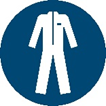 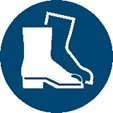 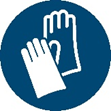 Die Angaben aus der Betriebsanleitung des Geräts sind zu beachten.Vor der Benutzung der Spindelpresse ist eine Funktionsprüfung durchzuführen und die Standfestigkeit der Spindelpresse zu prüfen.Die Spindelpresse darf nur benutzt werden, wenn alle Betriebseinrichtungen und die Werkstücke mängelfrei sind.Enganliegende Kleidung tragen. Das Tragen von Armbanduhren und Schmuck, wie z. B. Ketten und Fingerringe ist untersagt. Je nach Werkstückgröße und nach der vorgegebenen Befestigung des Geräts, sind Schutzschuhe zu tragen.Bei scharfkantigen oder spröden Werkstücken sind Schutzhandschuhe zu tragen (z. B. bei Blechen oder Guss- und Kunststoffteilen).Die Angaben aus der Betriebsanleitung des Geräts sind zu beachten.Vor der Benutzung der Spindelpresse ist eine Funktionsprüfung durchzuführen und die Standfestigkeit der Spindelpresse zu prüfen.Die Spindelpresse darf nur benutzt werden, wenn alle Betriebseinrichtungen und die Werkstücke mängelfrei sind.Enganliegende Kleidung tragen. Das Tragen von Armbanduhren und Schmuck, wie z. B. Ketten und Fingerringe ist untersagt. Je nach Werkstückgröße und nach der vorgegebenen Befestigung des Geräts, sind Schutzschuhe zu tragen.Bei scharfkantigen oder spröden Werkstücken sind Schutzhandschuhe zu tragen (z. B. bei Blechen oder Guss- und Kunststoffteilen).Die Angaben aus der Betriebsanleitung des Geräts sind zu beachten.Vor der Benutzung der Spindelpresse ist eine Funktionsprüfung durchzuführen und die Standfestigkeit der Spindelpresse zu prüfen.Die Spindelpresse darf nur benutzt werden, wenn alle Betriebseinrichtungen und die Werkstücke mängelfrei sind.Enganliegende Kleidung tragen. Das Tragen von Armbanduhren und Schmuck, wie z. B. Ketten und Fingerringe ist untersagt. Je nach Werkstückgröße und nach der vorgegebenen Befestigung des Geräts, sind Schutzschuhe zu tragen.Bei scharfkantigen oder spröden Werkstücken sind Schutzhandschuhe zu tragen (z. B. bei Blechen oder Guss- und Kunststoffteilen).Die Angaben aus der Betriebsanleitung des Geräts sind zu beachten.Vor der Benutzung der Spindelpresse ist eine Funktionsprüfung durchzuführen und die Standfestigkeit der Spindelpresse zu prüfen.Die Spindelpresse darf nur benutzt werden, wenn alle Betriebseinrichtungen und die Werkstücke mängelfrei sind.Enganliegende Kleidung tragen. Das Tragen von Armbanduhren und Schmuck, wie z. B. Ketten und Fingerringe ist untersagt. Je nach Werkstückgröße und nach der vorgegebenen Befestigung des Geräts, sind Schutzschuhe zu tragen.Bei scharfkantigen oder spröden Werkstücken sind Schutzhandschuhe zu tragen (z. B. bei Blechen oder Guss- und Kunststoffteilen).Die Angaben aus der Betriebsanleitung des Geräts sind zu beachten.Vor der Benutzung der Spindelpresse ist eine Funktionsprüfung durchzuführen und die Standfestigkeit der Spindelpresse zu prüfen.Die Spindelpresse darf nur benutzt werden, wenn alle Betriebseinrichtungen und die Werkstücke mängelfrei sind.Enganliegende Kleidung tragen. Das Tragen von Armbanduhren und Schmuck, wie z. B. Ketten und Fingerringe ist untersagt. Je nach Werkstückgröße und nach der vorgegebenen Befestigung des Geräts, sind Schutzschuhe zu tragen.Bei scharfkantigen oder spröden Werkstücken sind Schutzhandschuhe zu tragen (z. B. bei Blechen oder Guss- und Kunststoffteilen).Verhalten bei Störungen und im GefahrenfallVerhalten bei Störungen und im GefahrenfallVerhalten bei Störungen und im GefahrenfallVerhalten bei Störungen und im GefahrenfallVerhalten bei Störungen und im GefahrenfallVerhalten bei Störungen und im GefahrenfallVerhalten bei Störungen und im GefahrenfallVerhalten bei Störungen und im GefahrenfallBei Schäden den Lehrer informierenSchäden nur vom Fachmann beseitigen lassenBei Schäden den Lehrer informierenSchäden nur vom Fachmann beseitigen lassenBei Schäden den Lehrer informierenSchäden nur vom Fachmann beseitigen lassenBei Schäden den Lehrer informierenSchäden nur vom Fachmann beseitigen lassenBei Schäden den Lehrer informierenSchäden nur vom Fachmann beseitigen lassenErste HilfeErste HilfeErste HilfeErste HilfeErste HilfeErste HilfeErste HilfeErste Hilfe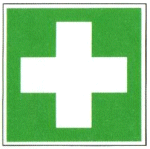 Den Lehrer (Ersthelfer) informieren (siehe Alarmplan) Verletzungen sofort versorgenEintragung in das Verbandbuch vornehmen      Notruf: (0)112					Krankentransport:  (0)19222Den Lehrer (Ersthelfer) informieren (siehe Alarmplan) Verletzungen sofort versorgenEintragung in das Verbandbuch vornehmen      Notruf: (0)112					Krankentransport:  (0)19222Den Lehrer (Ersthelfer) informieren (siehe Alarmplan) Verletzungen sofort versorgenEintragung in das Verbandbuch vornehmen      Notruf: (0)112					Krankentransport:  (0)19222Den Lehrer (Ersthelfer) informieren (siehe Alarmplan) Verletzungen sofort versorgenEintragung in das Verbandbuch vornehmen      Notruf: (0)112					Krankentransport:  (0)19222Den Lehrer (Ersthelfer) informieren (siehe Alarmplan) Verletzungen sofort versorgenEintragung in das Verbandbuch vornehmen      Notruf: (0)112					Krankentransport:  (0)19222Instandhaltung, EntsorgungInstandhaltung, EntsorgungInstandhaltung, EntsorgungInstandhaltung, EntsorgungInstandhaltung, EntsorgungInstandhaltung, EntsorgungInstandhaltung, EntsorgungInstandhaltung, EntsorgungMängel sind umgehend dem Lehrer bzw. Vorgesetzten zu meldenInstandsetzung nur durch beauftragte und unterwiesene PersonenJährlicher E- Check durch eine Elektrofachkraft (entfällt bei Handbetrieb)Mängel sind umgehend dem Lehrer bzw. Vorgesetzten zu meldenInstandsetzung nur durch beauftragte und unterwiesene PersonenJährlicher E- Check durch eine Elektrofachkraft (entfällt bei Handbetrieb)Mängel sind umgehend dem Lehrer bzw. Vorgesetzten zu meldenInstandsetzung nur durch beauftragte und unterwiesene PersonenJährlicher E- Check durch eine Elektrofachkraft (entfällt bei Handbetrieb)Mängel sind umgehend dem Lehrer bzw. Vorgesetzten zu meldenInstandsetzung nur durch beauftragte und unterwiesene PersonenJährlicher E- Check durch eine Elektrofachkraft (entfällt bei Handbetrieb)Mängel sind umgehend dem Lehrer bzw. Vorgesetzten zu meldenInstandsetzung nur durch beauftragte und unterwiesene PersonenJährlicher E- Check durch eine Elektrofachkraft (entfällt bei Handbetrieb)Freigabe:Bearbeitung:27. März 2019Freigabe:SchulleitungBearbeitung:27. März 2019